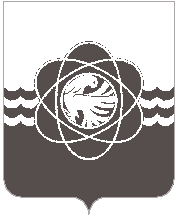 54 сессии пятого созываот 07.06.2023 № 342Об утверждении отчёта о выполненииПлана приватизации имущества, находящегося в муниципальной собственности муниципальногообразования «город Десногорск»Смоленской области, на 2022 годВ соответствии с Федеральным законом от 21.12.2001 № 178-ФЗ «О приватизации государственного и муниципального имущества», руководствуясь статьей 26 Устава муниципального образования «город Десногорск» Смоленской области, Положением о порядке планирования приватизации муниципального имущества муниципального образования «город Десногорск» Смоленской области, утвержденным решением Десногорского городского Совета от 22.03.2016 № 190, Планом приватизации имущества, находящегося в муниципальной  собственности муниципального образования «город Десногорск» Смоленской области, на 2022 год и плановый период на 2023 и 2024 г.г., утвержденным решением Десногорского городского Совета от 17.12.2021 № 217, рассмотрев обращение Администрации муниципального образования «город Десногорск» Смоленской области от 18.05.2023 № 4849, Десногорский городской Совет Р Е Ш И Л:1. Утвердить отчёт о выполнении Плана приватизации имущества, находящегося в муниципальной собственности муниципального образования «город Десногорск» Смоленской области, на 2022 год, согласно приложению.2.  Настоящее решение опубликовать в газете «Десна».ОТЧЁТо выполнении Плана приватизации имущества, находящегося в муниципальной собственности муниципального образования «город Десногорск» Смоленской области, на 2022 годПредседатель Десногорского городского Совета                                                                     А.А. ТерлецкийВрип Главы муниципального образования    «город Десногорск» Смоленской области                                         З.В. БриллиантоваУтвержденрешением Десногорскогогородского Совета от 07.06.2023 № 342№Наименование имуществаи его характеристикиБалансовая/ остаточная стоимостьтыс. руб. или оценочная/ кадастровая стоимостьСпособ приватизацииИнформация об исполнении123451База отдыха в деревне Бутырки.Жилой дом, площадью 59,5 кв.м. (кад.ном.: 67:15:05200101:28), с земельным участком под ним площадью 2340 кв.м. (кад.ном.: 67:15:0500101:10), адрес (местонахождение) объекта: Смоленская область, Рославльский р-он, с/п Савеевское, д. Бутырки.116,120(рыночная оценкаот 28.09.2022)открытый аукцион в электронной форме18.11.2022 открытый аукцион в электронной форме не состоялся, по причине отсутствия заявок.Объект перенесен в План приватизации имущества, находящегося в муниципальной собственности муниципального образования «город Десногорск» Смоленской области, на 2023 год и плановый период на 2024 и 2025 г.г.2База отдыха в деревне Бутырки.Жилой дом, площадью 33,1 кв.м. (кад.ном.: 67:15:0500101:11), с земельным участком под ним площадью 6000 кв.м. (кад.ном.: 67:15:0500101:1), адрес (местонахождение) объекта: Смоленская область, Рославльский р-он, с/п Савеевское, д. Бутырки.80,747(рыночная оценкаот 28.09.2022)открытый аукцион в электронной форме18.11.2022  открытый аукцион в электронной форме не состоялся, по причине отсутствия заявок.Объект перенесен в План приватизации имущества, находящегося в муниципальной собственности муниципального образования «город Десногорск» Смоленской области, на 2023 год и плановый период на 2024 и 2025 г.г.3Автобус ПАЗ-32053 КААЗ идентификационный номер Х1М32053060000950 регистрационный знак Р842ЕН67, год выпуска 2006 22,939(рыночная оценкаот 29.06.2022)открытый аукцион в электронной формеОбъект реализован по результатам торгов в электронной форме.Цена объекта по результатам аукциона составляет 22 939 (двадцать две тысячи девятьсот тридцать девять) рублей 00  копеек. Договор купли продажи от 26.12.2022 № 244Автомобиль ГАЗ – САЗ 4509 – самосвал (грузоподъемность 5 т), идентификационный номер ХТН430100R0765970, регистрационный знак Р311ЕС67, год выпуска 199436,094(рыночная оценкаот 29.06.2022)открытый аукцион в электронной формеОбъект реализован по результатам торгов в электронной форме.Цена объекта по результатам аукциона составляет 90 235 (девяносто тысяч двести тридцать пять) рублей 00 копеек. Договор купли продажи от 26.12.2022 № 2554248/ЗИЛ 494560, мусоровоз, год выпуска 2000,регистрационный знак Р312ЕС67, идентификационный номер Х5Е484200Y000004740,176(рыночная оценкаот 29.06.2022)открытый аукцион в электронной формеОбъект реализован по результатам торгов в электронной форме.Цена объекта по результатам аукциона составляет 57 853 (пятьдесят семь тысяч восемьсот пятьдесят три) рубля 44 копеек. Договор купли продажи от 18.11.2022 № 046КО-440-2, мусоровоз, регистрационный знак Р841ЕН67, год выпуска 2005, идентификационный номер XVL4835135000037737,706(рыночная оценка от 29.06.2022)открытый аукцион в электронной формеОбъект реализован по результатам торгов в электронной форме.Цена объекта по результатам аукциона составляет 93 510 (девяносто три тысячи пятьсот десять) рублей 58 копеек. Договор купли продажи от 18.11.2022 № 057КО-440-2, мусоровоз, регистрационный знак Р322ЕС67, год выпуска 2006, идентификационный номер XVL4832136000054335,721(рыночная оценка от 29.06.2022)открытый аукцион в электрон-ной формеОбъект реализован по результатам торгов в электронной форме.Цена объекта по результатам аукциона составляет 68 584 (шестьдесят восемь тысяч пятьсот восемьдесят четыре) рубля 32 копеек. Договор купли продажи от 18.11.2022 № 068КО-440-2, мусоровоз, регистрационный знак Р318ЕС67, год выпуска 2006, идентификационный номер XVL4832136000051337,706(рыночная оценка от 29.06.2022)открытый аукцион в электронной формеОбъект реализован по результатам торгов в электронной форме.Цена объекта по результатам аукциона составляет 48 263 (сорок восемь тысяч двести шестьдесят три) рубля 96 копеек. Договор купли продажи от 18.11.2022 № 079КО-440-2, мусоровоз, регистрационный знак Р321ЕС67, год выпуска 2006, идентификационный номер XVL4832136000047635,721((рыночная оценка от 29.06.2022)открытый аукцион в электронной формеОбъект реализован по результатам торгов в электронной форме.Цена объекта по результатам аукциона составляет 67 496 (шестьдесят семь тысяч четыреста девяносто шесть) рублей 23 копеек. Договор купли продажи от 18.11.2022 № 0810Экскаватор колесный АТЭК-999Е регистрационный знак 56-40, номер двигателя 365432, год выпуска 2006223,950(рыночная оценка от 10.11.2022)открытый аукцион в электронной форме19.12.2022 открытый аукцион в электронной форме состоялся, покупатель уклонился от заключения договора.Объект перенесен в План приватизации имущества, находящегося в муниципальной собственности муниципального образования «город Десногорск» Смоленской области, на 2023 год и плановый период на 2024 и 2025 г.г11ГАЗ 3221 идентификационный номер Х96322100С0713944 регистрационный знак Т806МТ67, год выпуска 201235,264(рыночная оценка от 10.11.2022)открытый аукцион в электронной форме19.12.2022 открытый аукцион в электронной форме состоялся, покупатель уклонился от заключения договора.12Автобус ГАЗ 2217идентификационный номер XTH221700Y0020557 регистрационный знак C826МС67, год выпуска 200036,480(рыночная оценка от 10.11.2022)открытый аукцион в электронной формеОбъект реализован по результатам торгов в электронной форме.Цена объекта по результатам аукциона составляет 51 072 (пятьдесят одна тысяча семьдесят два) рубля 00 копеек. Договор купли продажи от 19.12.2022 № 1413ГАЗ 27322 Е идентификационный номер XUY27322EA0000104 регистрационный знак У280КХ67, год выпуска 201028,880(рыночная оценка от 10.11.2022)открытый аукцион в электронной формеОбъект реализован по результатам торгов в электронной форме.Цена объекта по результатам аукциона составляет 41 876 (сорок одна тысяча восемьсот семьдесят шесть) рублей 00 копеек. Договор купли продажи от 19.12.2022 № 1214ЗИЛ 433104 идентификационный номер XTZ433104X0037506 регистрационный знак Р500АН67, год выпуска 1999406,200(рыночная оценка от 10.11.2022)открытый аукцион в электронной форме19.12.2022 открытый аукцион в электронной форме не состоялся, по причине отсутствия заявок.Объект перенесен в План приватизации имущества, находящегося в муниципальной собственности муниципального образования «город Десногорск» Смоленской области, на 2023 год и плановый период на 2024 и 2025 г.г.15Машина комбинированная КО-829  идентификационный номер XVL48330060000463регистрационный знак Х617КС67, год выпуска 2006583,200(рыночная оценка от 10.11.2022)открытый аукцион в электронной форме19.12.2022 открытый аукцион в электронной форме не состоялся, по причине отсутствия заявок.Объект перенесен в План приватизации имущества, находящегося в муниципальной собственности муниципального образования «город Десногорск» Смоленской области, на 2023 год и плановый период на 2024 и 2025 г.г.16КО 440Видентификационный номер XVL48320690000066 регистрационный знак В344ММ67, год выпуска 2009917,595(рыночная оценка от 10.11.2022)открытый аукцион в электронной форме19.12.2022 открытый аукцион в электронной форме не состоялся, по причине отсутствия заявок.Объект перенесен в План приватизации имущества, находящегося в муниципальной собственности муниципального образования «город Десногорск» Смоленской области, на 2023 год и плановый период на 2024 и 2025 г.г.17Погрузчик ковшовый ПК 2703-01, номер двигателя 580979, регистрационный знак 56-38, год выпуска 2004178,500(рыночная оценка от 10.11.2022)открытый аукцион в электронной формеОбъект реализован по результатам торгов в электронной форме.Цена объекта по результатам аукциона составляет 401 625 (четыреста одна тысяча шестьсот двадцать пять) рублей 00 копеек. Договор купли продажи от 19.12.2022 № 1718КАМАЗ 651115идентификационный номер X8B65115060001453регистрационный знак Х620КС67, год выпуска 2006229,500(рыночная оценка от 10.11.2022)открытый аукцион в электронной формеОбъект реализован по результатам торгов в электронной форме.Цена объекта по результатам аукциона составляет 608 175 (шестьсот восемь тысяч сто семьдесят пять) рублей 00 копеек. Договор купли продажи от 19.12.2022 № 2319Оборудование – отвал коммунальный 82 0.239,300(рыночная оценка от 10.11.2022)открытый аукцион в электронной форме19.12.2022 открытый аукцион в электронной форме не состоялся, по причине отсутствия заявок.Объект перенесен в План приватизации имущества, находящегося в муниципальной собственности муниципального образования «город Десногорск» Смоленской области, на 2023 год и плановый период на 2024 и 2025 г.г.20Оборудование – шнеко-роторный снегоочиститель ФРС-200М152,000(рыночная оценка от 10.11.2022)открытый аукцион в электронной форме19.12.2022 открытый аукцион в электронной форме не состоялся, по причине отсутствия заявок.Объект перенесен в План приватизации имущества, находящегося в муниципальной собственности муниципального образования «город Десногорск» Смоленской области, на 2023 год и плановый период на 2024 и 2025 г.г.21Оборудование – косилка Л-50217,080(рыночная оценка от 10.11.2022)открытый аукцион в электронной форме19.12.2022 открытый аукцион в электронной форме не состоялся, по причине отсутствия заявок.Объект перенесен в План приватизации имущества, находящегося в муниципальной собственности муниципального образования «город Десногорск» Смоленской области, на 2023 год и плановый период на 2024 и 2025 г.г.22Материальные запасы -Этиленгликоль 100%, бочка – 235кг (количество 47 шт., стоимость за 1 ед.)662,70(рыночная оценка от 25.11.2022)открытый аукцион в электронной форме28.12.2022 открытый аукцион в электронной форме не состоялся, по причине отсутствия заявок.Объект перенесен в План приватизации имущества, находящегося в муниципальной собственности муниципального образования «город Десногорск» Смоленской области, на 2023 год и плановый период на 2024 и 2025 г.г.23Материальные запасы -Пропиленгликоль 99,9%, бочка – 215 кг(количество 5 шт., стоимость за 1 ед.)662,70(рыночная оценка от 25.11.2022)открытый аукцион в электронной форме28.12.2022 открытый аукцион в электронной форме не состоялся, по причине отсутствия заявок.Объект перенесен в План приватизации имущества, находящегося в муниципальной собственности муниципального образования «город Десногорск» Смоленской области, на 2023 год и плановый период на 2024 и 2025 г.г.24Муниципальное унитарное предприятие «Комбинат коммунальных предприятий» муниципального образования «город Десногорск»  Смоленской области166821,325(балансовая стоимость)Преобразование в АОВ связи с проведением подготовительных мероприятий объект перенесен в План приватизации имущества, находящегося в муниципальной собственности муниципального образования «город Десногорск» Смоленской области, на 2023 год и плановый период на 2024 и 2025 г.г.